В целяхреализации месячника «Организация правильного питания» в ГКОУ РО Николаевской специальной школе – интернате 19.04.2016 г. проводилась презентацияс воспитанниками 5-8 классов на тему: «Где живут витамины?» беседу провела старшая медицинская сестра Губачёва Л.М.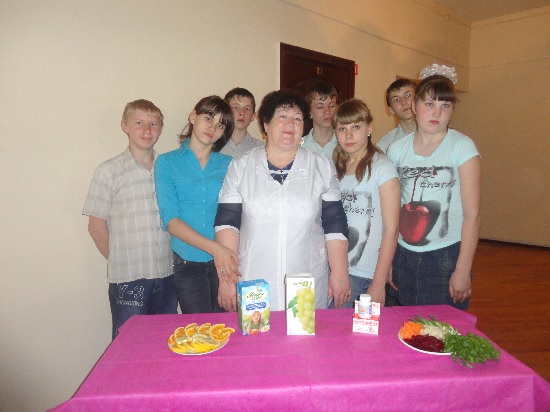 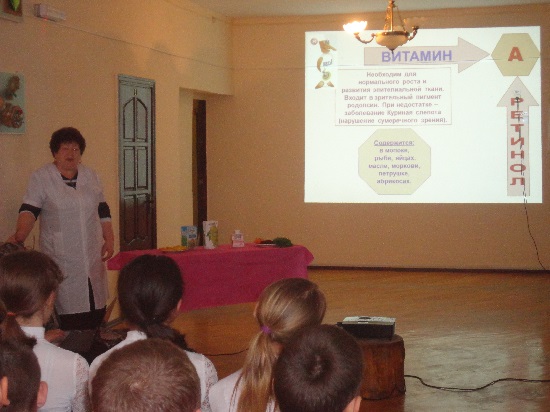 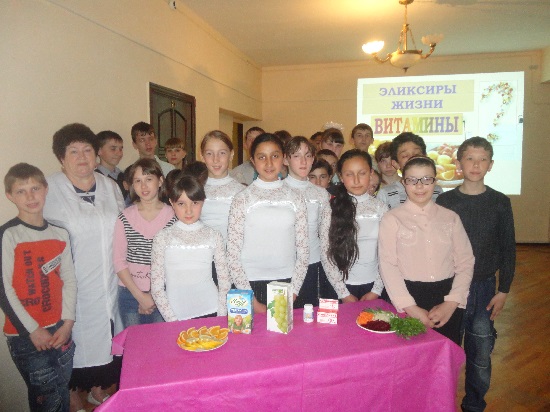 